                                                      РЕШЕНИЕСовета депутатов муниципального образования «Кизнерский район»Принято Советом депутатов                                                                       31 августа 2020 годаВ соответствии со ст. 71,72 Регламента Кизнерского районного Совета депутатов, утвержденного решением Кизнерского районного Совета депутатов от 10.08.2016 г. № 29/2, руководствуясь Уставом муниципального образования «Кизнерский район» Кизнерский районный Совет депутатов   РЕШАЕТ:Утвердить План работы Кизнерского районного Совета депутатов шестого  созыва на второе полугодие 2020 года (приложение 1).Разместить план работы Кизнерского районного Совета депутатов шестого  созыва на второе  полугодие 2020 года на официальном сайте муниципального образования «Кизнерский район» www.mykizner.ruп. Кизнер31 августа 2020 года                                                                           № 25/1Приложение 1 к решению Кизнерского районного Совета депутатов                           от 31.08.2020 г. № 25/1ПЛАН РАБОТЫ Кизнерского районного Совета депутатов шестого созыва на II полугодие 2020 годаВопросы, выносимые на рассмотрение сессий районного Совета депутатов Август Информация об итогах отопительного периода 2019-2020 годов на территории муниципального образования «Кизнерский район» и планах подготовки объектов жилищно-коммунального хозяйства к отопительному периоду 2020-2021 годов.Информация об итогах выполнения мероприятий муниципальной программы «Профилактика правонарушений на 2015-2020 годы».Информация о ходе реализации  программы  «Безопасность» подпрограммы «Предупреждение и ликвидация последствий чрезвычайных ситуаций, реализация мер пожарной безопасности». О внесении изменений в состав комиссии по законности и правопорядку.О внесение изменений в решение Кизнерского районного Совета депутатов «О графике приема» Об утверждении плана работы Кизнерского районного Совета депутатов на II полугодие 2020 года.О внесении изменений в Устав МО «Кизнерский район» .О внесении изменений в решение «О бюджете МО «Кизнерский район» на 2020     год  и на плановый период 2021 и 2022 гг.Октябрь Информация об организации летнего отдыха, оздоровления и занятости детей и подростков Кизнерского  района.Об итогах уборки урожая и готовности животноводческих помещений к зимнему стойловому содержанию крупного рогатого скота в сельскохозяйственных предприятиях района.Об отчете по исполнению бюджета  муниципального образования «Кизнерский район» на 01 октября 2020 года.Информация о ходе реализации  программы  «Развитие дошкольного образования».Декабрь           1 . Об  утверждении  бюджета МО «Кизнерский район» на 2020 год и на плановый                     период 2021 и 2022 гг..           2.  О внесении изменений в бюджет МО «Кизнерский район» на 2020 год и  на      плановый  период 2021 и 2022 гг..Об утверждении плана работы районного Совета депутатов на 1-е полугодие 2021 годаО прогнозе социально-экономического развития муниципального образования        «Кизнерский район» на 2021-2023 гг.            5.  О кандидатуре на присвоение творческой премии С.П. Кудрявцева.  6. О присвоении почетного звания «Почетный гражданин Кизнерского района».  7. Информация о ходе реализации  программы  «Создание условий для развития         физической культуры и спорта»II. ВОПРОСЫ ДЛЯ РАССМОТРЕНИЯ НА ЗАСЕДАНИИ ПРЕЗИДИУМА РАЙОННОГО СОВЕТА ДЕПУТАТОВ. Август Выездное заседание О согласовании повестки  26-ой сессии Кизнерского районного Совета депутатов шестого созыва.О рассмотрении проектов решений, выносимых на 26-ую сессию Кизнерского районного Совета депутатов шестого созыва.О работе  МУК «Кизнерский краеведческий музей».ОктябрьВыездное заседание О согласовании повестки  27-ой сессии Кизнерского районного Совета депутатов     шестого  созыва.О рассмотрении проектов решений, выносимых на 27-ую сессию Кизнерского     районного Совета депутатов шестого созыва. Об организации  работы  Кизнерской кондитерской фабрики.Декабрь Выездное заседаниеО согласовании повестки 28-ой сессии Кизнерского районного Совета депутатов шестого  созыва.О рассмотрении проектов решений, выносимых на 28-ую сессию Кизнерского районного Совета депутатов шестого  созыва.Об организации профессионального образования в Кизнерском сельскохозяйственном техникуме.III. РАБОТА ПОСТОЯННЫХ КОМИССИЙ 3.1.Вопросы, выносимые на рассмотрение постоянной комиссии по агропромышленному комплексу. Август 1. О рассмотрении проектов решений районного Совета депутатов профильных вопросов.2. Информация Управления сельского хозяйства и развития сельских территорий о ходе  заготовки кормов и уборке зерновых культур в хозяйствах района.Октябрь 1.О рассмотрении проектов решений районного Совета депутатов профильных вопросов.2. Об итогах уборки урожая и готовности животноводческих помещений к зимнему стойловому содержанию крупного рогатого скота в сельскохозяйственных предприятиях районаДекабрь 1.О рассмотрении проектов решений районного Совета депутатов профильных вопросов.3.2. Вопросы, выносимые на рассмотрение постоянной комиссии по социальным вопросам. Август 1. О рассмотрении проектов решений районного Совета депутатов профильных вопросов.2. О ходе реализации  программы  «Социальная поддержка населения»  подпрограммы «Социальная поддержка старшего поколения».Октябрь 1.О рассмотрении проектов решений районного Совета депутатов профильных вопросов.2. Информация о деятельности комиссии по делам несовершеннолетних и защите их прав по профилактике преступлений и правонарушений несовершеннолетних за 1 полугодие 2020 года .Декабрь 1.О рассмотрении проектов решений районного Совета депутатов профильных вопросов.2. О готовности объектов социальной сферы района к работе в зимних условиях 2020-2021 г.г.3.3.Вопросы, выносимые для рассмотрения на заседании постоянной комиссии по законности и правопорядку. Август 1. О рассмотрении проектов решений районного Совета депутатов профильных вопросов.2. О ходе реализации  программы «Муниципальное управление» подпрограммы  «Создание условий для государственной регистрации актов гражданского состояния».Октябрь 1. О рассмотрении проектов решений районного Совета депутатов профильных вопросов.2. Информация об организации летнего отдыха, оздоровления и занятости детей и подростков Кизнерского  района.Декабрь 1.О рассмотрении проектов решений районного Совета депутатов профильных вопросов.2. О присвоении почетного звания «Почетный гражданин Кизнерского района».3.4. Вопросы, выносимые для рассмотрения на заседании постоянной комиссии по экономической политике и бюджету. Август 1. О рассмотрении проектов решений районного Совета депутатов профильных вопросов.2. О работе КСО Кизнерского района за 6 месяцев 2020 года. Октябрь 1.О рассмотрении проектов решений районного Совета депутатов профильных вопросов.2. Об отчете по исполнению бюджета  муниципального образования «Кизнерский район» на 01 октября 2020 года.Декабрь 1.О рассмотрении проектов решений районного Совета депутатов профильных вопросов.2. О прогнозе социально-экономического развития муниципального образования  «Кизнерский район» на 2021-2023 гг.IV. Участие депутатов в организационно-массовых мероприятиях районного Совета депутатов1. Участие в подготовке нормативно-правовых актов к сессииСовета депутатов                                                                                     в течении года2. Участие в работе заседаний постоянных комиссии                        1 раз в 2 месяца3. Отчеты депутатов в избирательных округах .                                  по графику4. Проведение приема граждан по личным вопросам.                        по графику5. Работа по изучению законодательства.                                             в течение года6. Участие в подготовке и проведении районных мероприятий, посвященных Дню народного единства.                                              ноябрь7. Участие в проведении мероприятий посвященных Дню знаний. сентябрь V. Взаимодействие с представительными органами    муниципальных образований-сельских поселений.1. Участие в работе сессий Советов депутатов сельских поселений.          в теч. года2. Организация методической помощи депутатам сельских поселений.     в теч.года3. Участие депутатов сельских поселений в работе сессии Советадепутатов муниципального образования «Кизнерский район»                   в теч.года     4. Проведение мероприятий по осенней очистке и благоустройствунаселенных пунктов.                                                                             сентябрь-октябрьVI. Депутатские объединения 1.Рассмотрение материалов, выносимых на заседания сессий.                 в теч. года2.Участие в работе Политсовета местного отделения партии «Единая Россия».                                                                                             в теч. года3.Рассмотренеиеи инициатив граждан, касающихся социально-экономического развития района.                                                                  в теч. года4. Участие в районных, республиканских мероприятиях.                           в теч. года5. Работа общественной  приёмной                                                                в теч.годаПояснительная запискак проекту решения сессии районного Совета депутатов  «Об утверждении плана работы районного  Совета депутатов на II-е полугодие 2020 года.          План работы Совета депутатов муниципального образования «Кизнерский  район» принимается, руководствуясь п.2 ст.24 Устава муниципального образования «Кизнерский район», гл.14 Регламента Совета депутатов муниципального образования «Кизнерский район».Председатель Совета                                                                  В.П. Андреев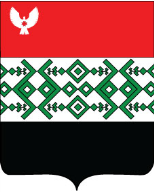 Об утверждении плана работы Кизнерского районного Совета депутатов на второе  полугодие 2020 годаПредседатель Кизнерского районногоСовета депутатов                                                                                                            В.П. Андреев